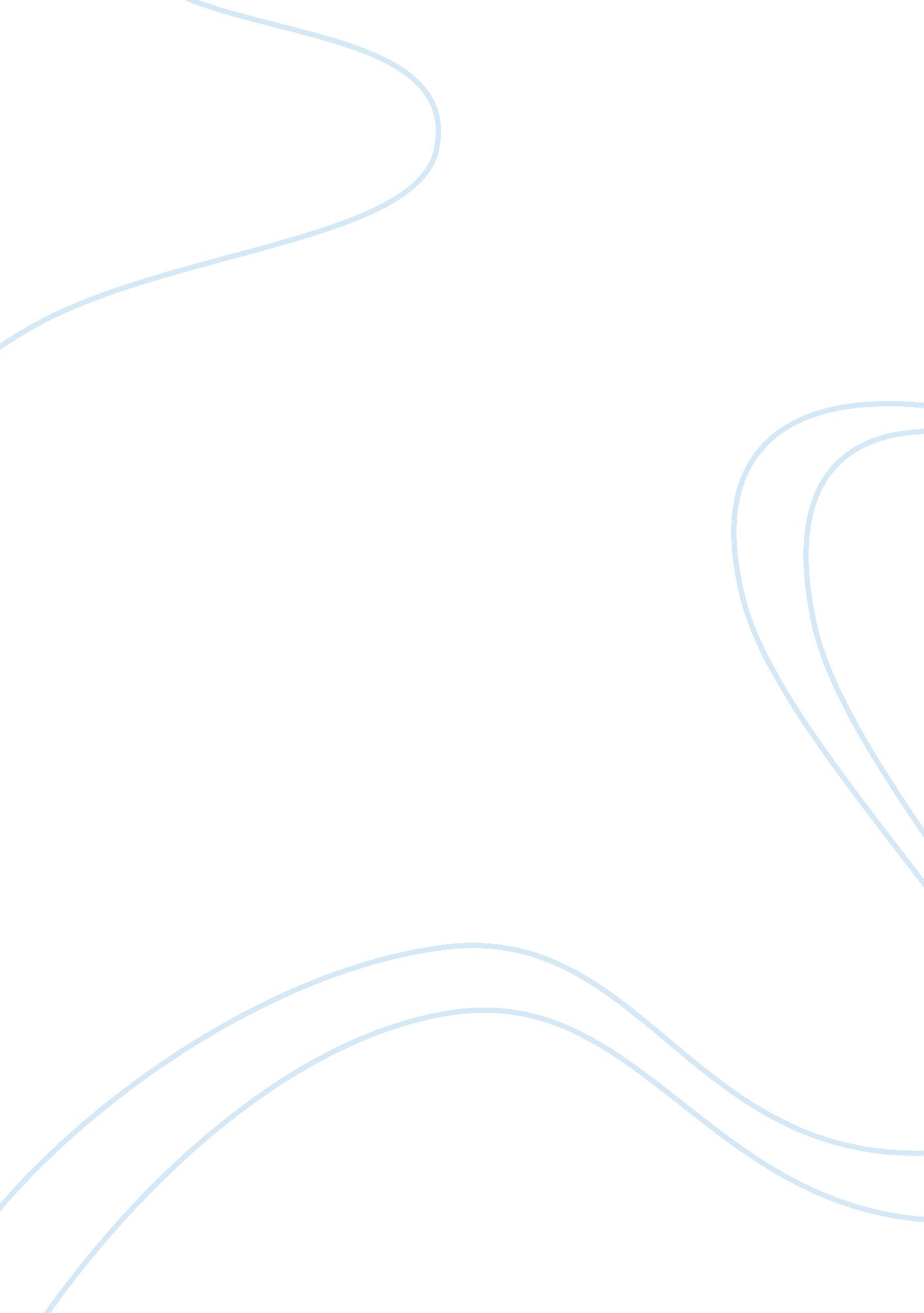 SciencesSociology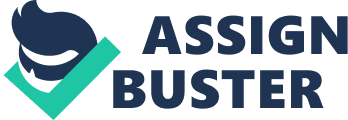 Coursre Social Research The imperfection associated to every research has called for continuous research outdating previously conducted researches. However, the authenticity of research is different in reference to the subject and the content. This difference brings forth the difference in the manner of the research and the location within which the research is carried. For instance, it is assertive that scientists carrying research on biological and chemical matters will spend much of their important time in the laboratory. On the other hand, field research is the most convenient for sociologists. This trend is expected. Arguably, sociology is commonly defined as a social filed of study all through dealing with the society (Roberts 1). The fact that society is the key factor confirms the reason why empirical investigations and critical examination are the common methods used to develop any information concerning social activities (2). Efforts by sociologists to study humankind and their social behavior can only be effective in conducted in the filed (4). This is because no chemicals are required in handling the groups involved, which are economic, political, social, and religious. 
Just like the laboratory research, filed research by sociologists has advantages and disadvantages as well. For the advantages, any research that does not involve chemicals is not likely to be wrong. It is possible to realize results that are more accurate since the sociologist is directly dealing with the society. Further still, it is fast and easier to realize expected results. The cost involved in the research is lower compared to laboratory research. For the disadvantages, social research could be tricky in the society is not cooperative and time consuming (117). Language barrier and illiteracy in many societies is a drawback since the research involves communication (18). However, it is arguable that any research carried outside the laboratory is most likely to give accurate results. 
Work Cited 
Roberts, Ken. Sociology: An Introduction. Cheltenham: Edward Elgar Publishing, 2012. 